Use Google Maps to locate the following volcanoes on your map. 
Capital letters for proper nouns. 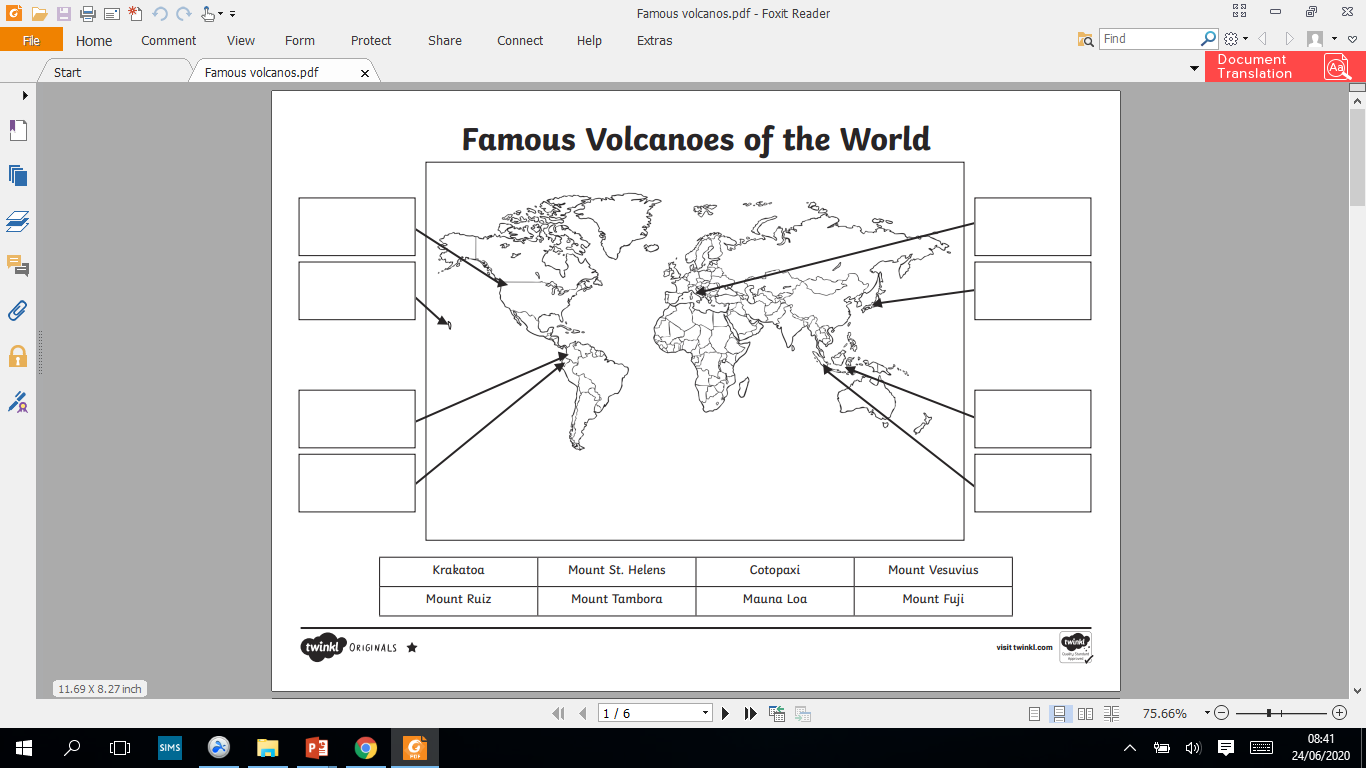 